Мастер – класс«Настенное панно»(возраст 5+)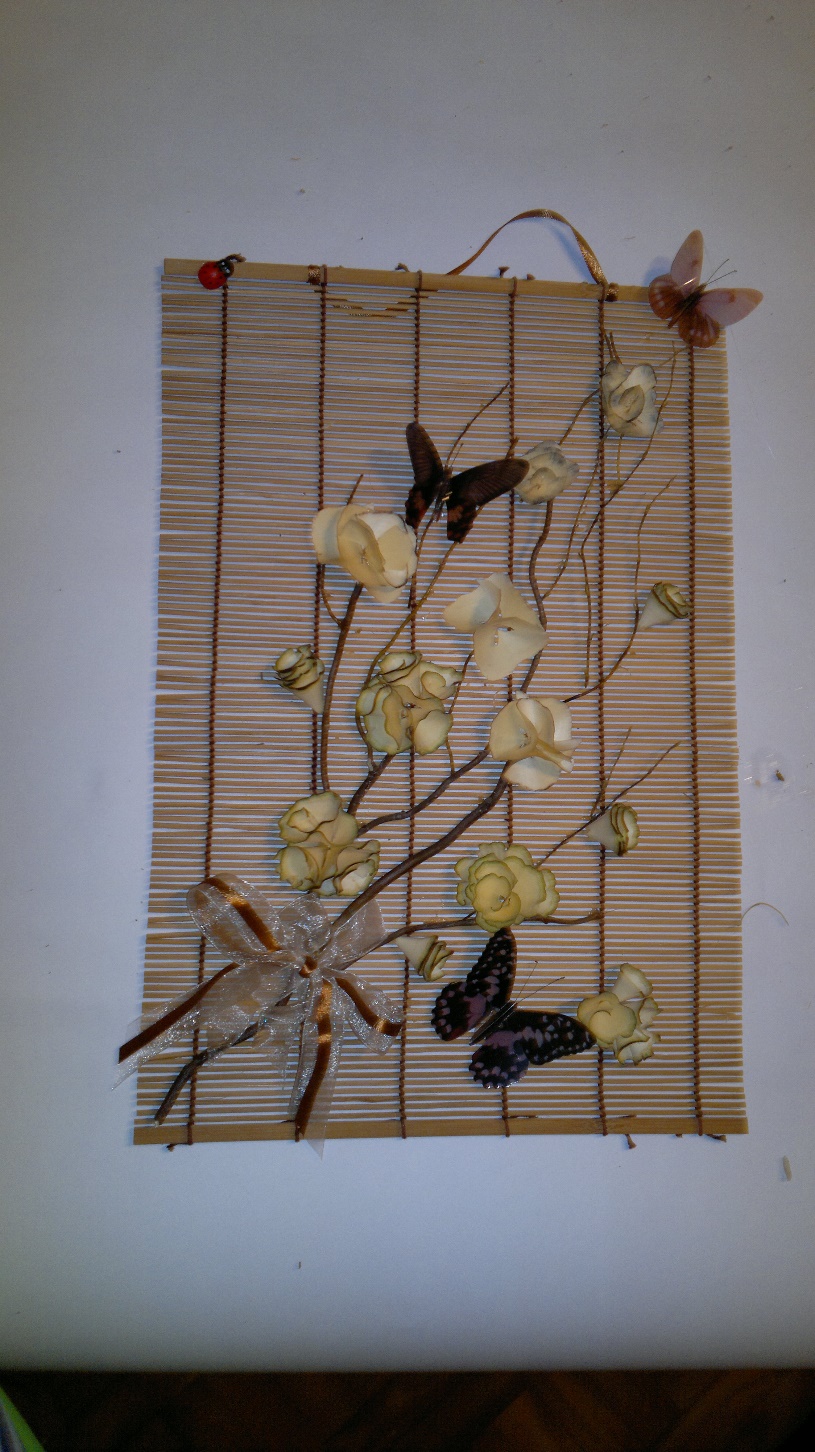 Инструменты и материалы: циновка или рамочка для фото, веточки, атласная ленточка, декоративные бабочки, ножницы, клей, точилка для карандашей.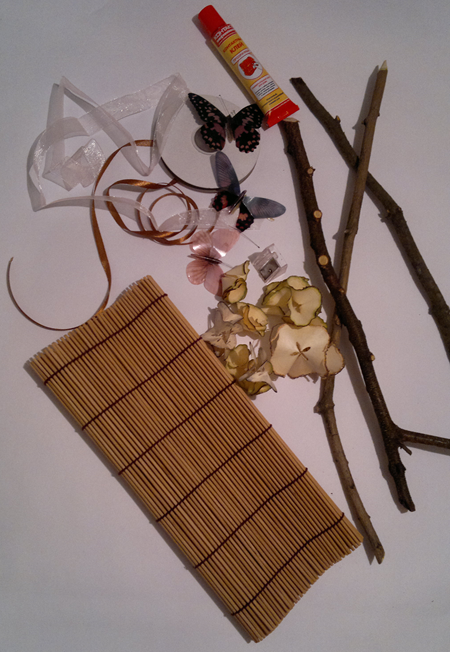 Ход мастер – класса.Раскатываем циновку.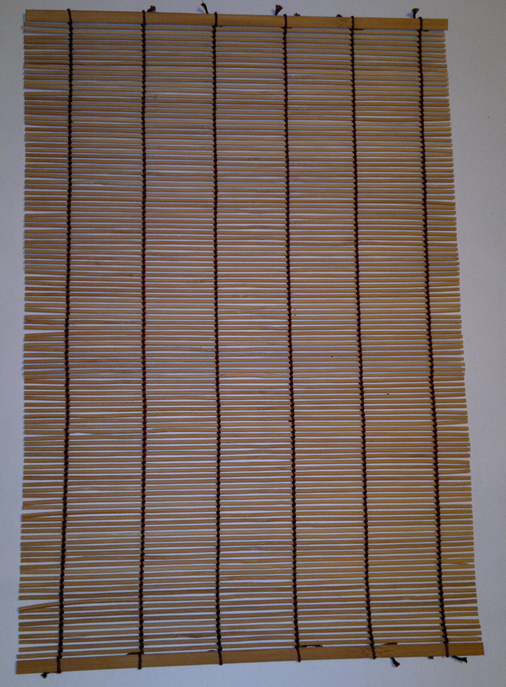 Распределяем веточки и приклеиваем.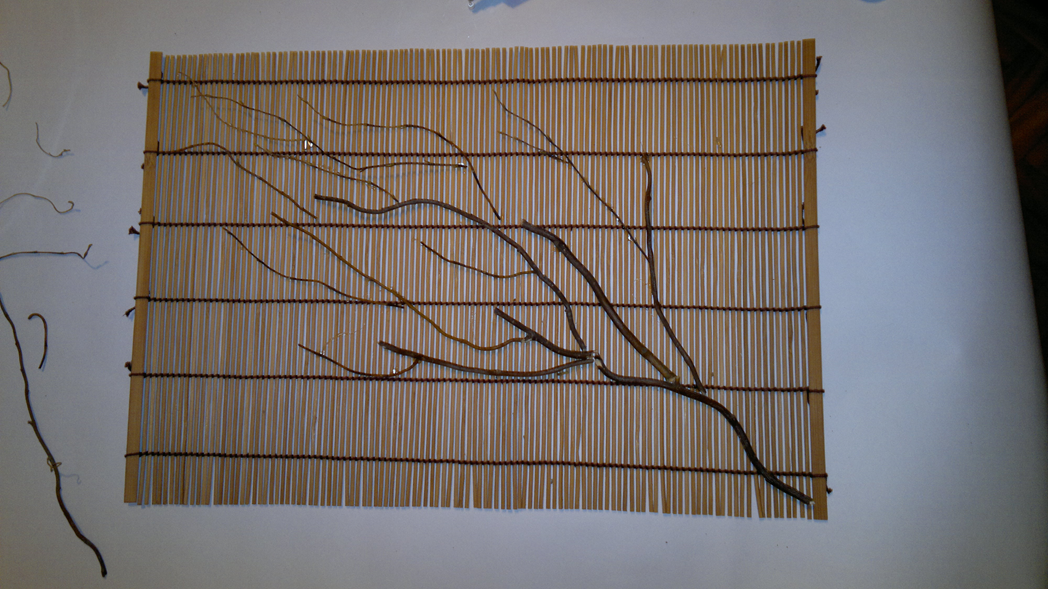 Толстые ветки строгаем, как карандаш и получаем цветы, приклеиваем их на веточки.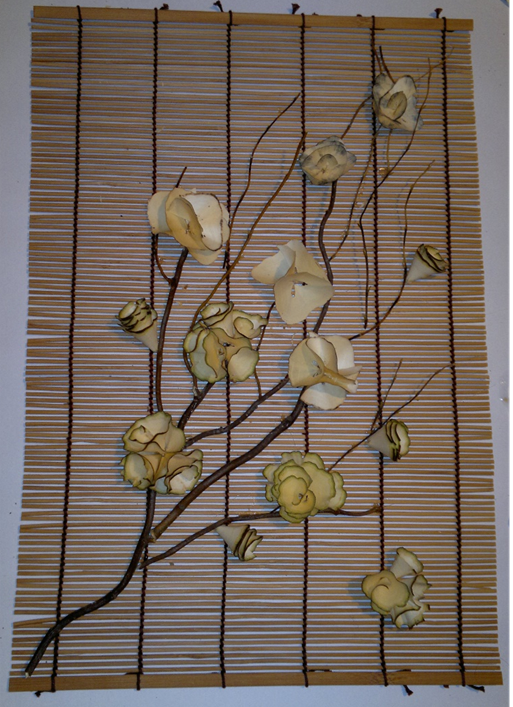 Приклеиваем бабочек и бант.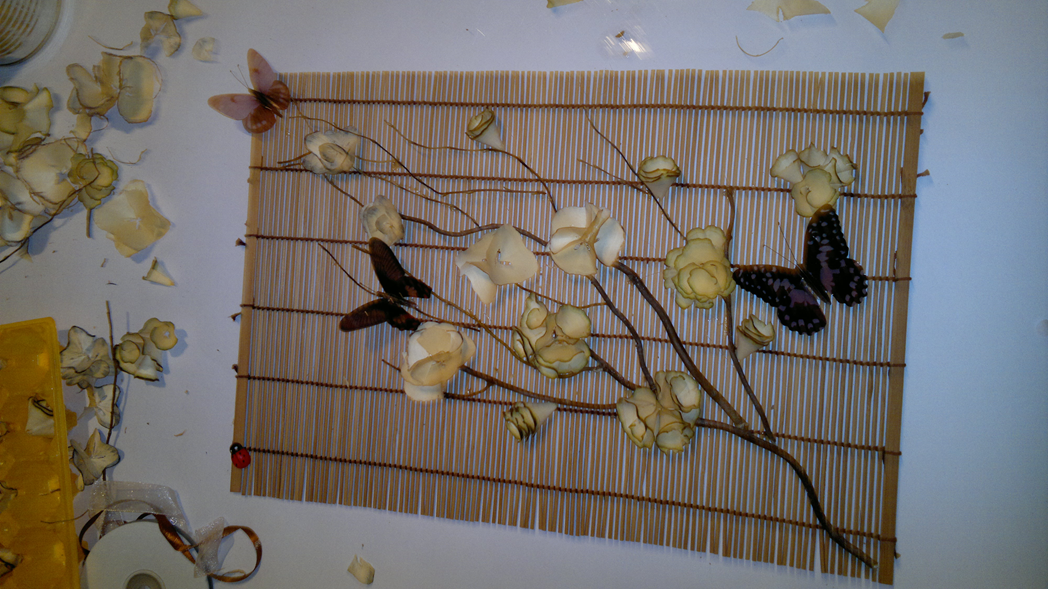 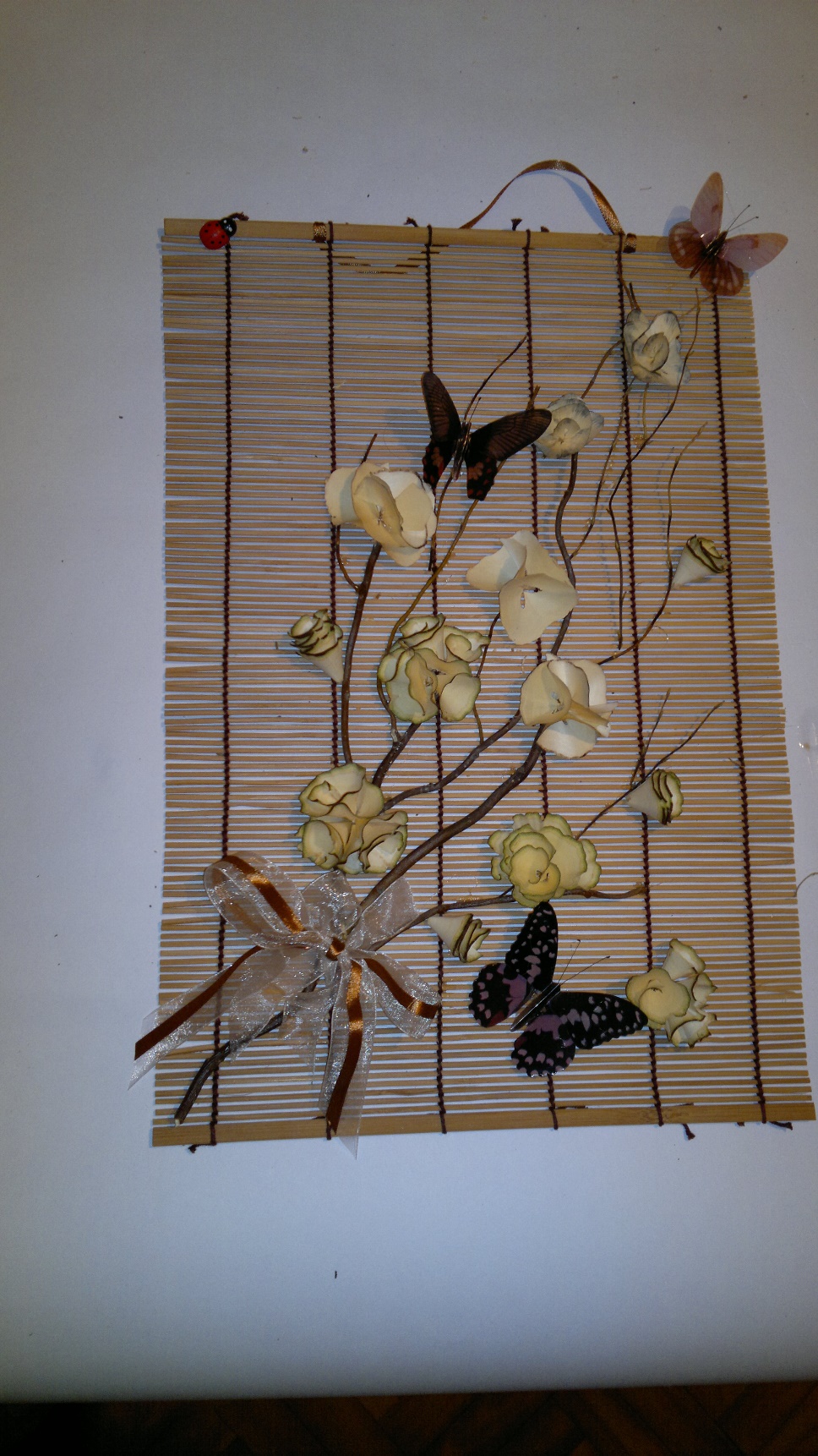 Крепим веревку и вешаем на стену.